Midlothian 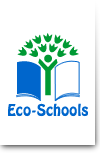 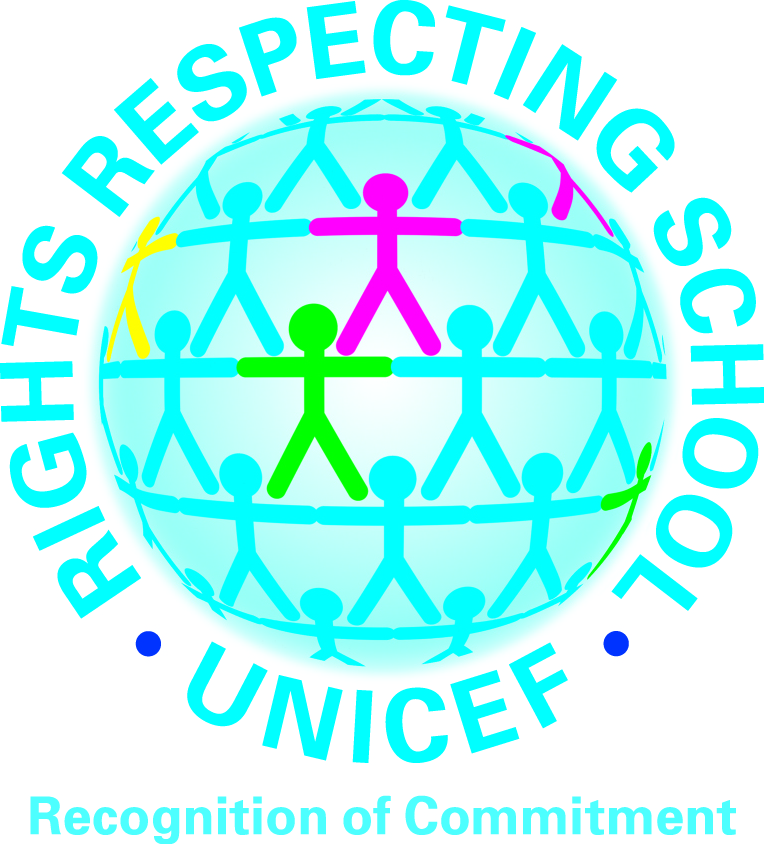 										15th November 2016Dear P1 & P2 Parents/CarersCHRISTMAS FAIR – FRIDAY 2ND DECEMBER – 10.00 AM-12.00 NOONAs you will be aware, the day and timing of the Christmas Fair has changed this year.  Parents/carers who would like to attend the Fair with their children are invited to arrive at school, and enter via the Main Entrance at Reception, from 9.45 am.  Refreshments (£1 per tea/coffee and biscuit) will be available in the Dining Hall, and you may collect your child from their class from 10.00 am.  All children must be returned to their class after their visit to the Fair.P1s and P2s whose parents/carers are unable to attend the Fair will be accompanied by a P7 or P6 buddy.In order to give the school a record of which P1 and P2 children will be collected from class by their parent/carer, please could you complete the slip below, and return it to school by Friday 25th November.Many thanks.THE FUNDRAISING GROUPCHRISTMAS FAIR – P1 AND P2 PUPILSCHILD’S NAME: ………………………………………..	CLASS: ………………I WILL/WILL NOT* COLLECT …………………………………………… FROM CLASS TO TAKE HIM/HER ROUND THE FAIR.SIGNED: …………………………………………………………………………… (PARENT/CARER)DATE: …………………* please delete as appropriate.									Mrs Jennifer AllisonHEAD TEACHERTelephone: 0131 271 4570Email: bonnyrigg_ps@midlothian.gov.uk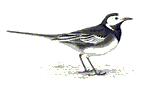 BONNYRIGG PRIMARY SCHOOLCOCKPEN ROAD
BONNYRIGG
MIDLOTHIAN
EH19 3HR